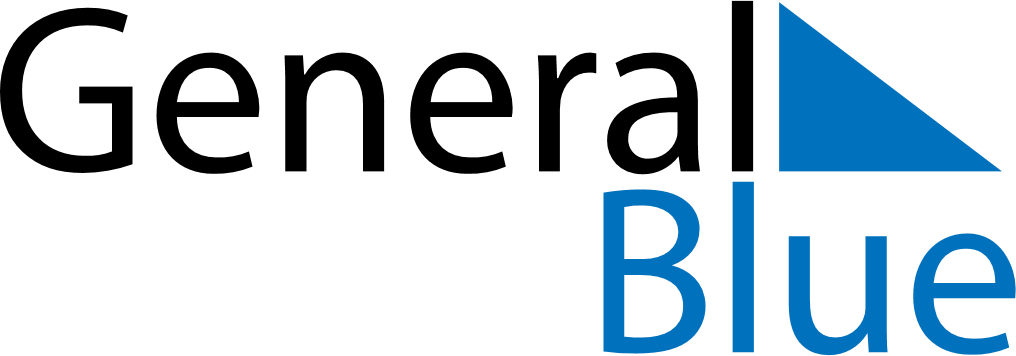 June 2024June 2024June 2024June 2024June 2024June 2024June 2024Sucre, Chuquisaca Department, BoliviaSucre, Chuquisaca Department, BoliviaSucre, Chuquisaca Department, BoliviaSucre, Chuquisaca Department, BoliviaSucre, Chuquisaca Department, BoliviaSucre, Chuquisaca Department, BoliviaSucre, Chuquisaca Department, BoliviaSundayMondayMondayTuesdayWednesdayThursdayFridaySaturday1Sunrise: 6:47 AMSunset: 5:50 PMDaylight: 11 hours and 3 minutes.23345678Sunrise: 6:47 AMSunset: 5:50 PMDaylight: 11 hours and 2 minutes.Sunrise: 6:48 AMSunset: 5:50 PMDaylight: 11 hours and 2 minutes.Sunrise: 6:48 AMSunset: 5:50 PMDaylight: 11 hours and 2 minutes.Sunrise: 6:48 AMSunset: 5:50 PMDaylight: 11 hours and 2 minutes.Sunrise: 6:48 AMSunset: 5:50 PMDaylight: 11 hours and 1 minute.Sunrise: 6:49 AMSunset: 5:50 PMDaylight: 11 hours and 1 minute.Sunrise: 6:49 AMSunset: 5:50 PMDaylight: 11 hours and 1 minute.Sunrise: 6:49 AMSunset: 5:50 PMDaylight: 11 hours and 0 minutes.910101112131415Sunrise: 6:50 AMSunset: 5:50 PMDaylight: 11 hours and 0 minutes.Sunrise: 6:50 AMSunset: 5:50 PMDaylight: 11 hours and 0 minutes.Sunrise: 6:50 AMSunset: 5:50 PMDaylight: 11 hours and 0 minutes.Sunrise: 6:50 AMSunset: 5:50 PMDaylight: 11 hours and 0 minutes.Sunrise: 6:51 AMSunset: 5:50 PMDaylight: 10 hours and 59 minutes.Sunrise: 6:51 AMSunset: 5:50 PMDaylight: 10 hours and 59 minutes.Sunrise: 6:51 AMSunset: 5:51 PMDaylight: 10 hours and 59 minutes.Sunrise: 6:51 AMSunset: 5:51 PMDaylight: 10 hours and 59 minutes.1617171819202122Sunrise: 6:52 AMSunset: 5:51 PMDaylight: 10 hours and 59 minutes.Sunrise: 6:52 AMSunset: 5:51 PMDaylight: 10 hours and 59 minutes.Sunrise: 6:52 AMSunset: 5:51 PMDaylight: 10 hours and 59 minutes.Sunrise: 6:52 AMSunset: 5:51 PMDaylight: 10 hours and 59 minutes.Sunrise: 6:52 AMSunset: 5:51 PMDaylight: 10 hours and 58 minutes.Sunrise: 6:53 AMSunset: 5:52 PMDaylight: 10 hours and 58 minutes.Sunrise: 6:53 AMSunset: 5:52 PMDaylight: 10 hours and 58 minutes.Sunrise: 6:53 AMSunset: 5:52 PMDaylight: 10 hours and 58 minutes.2324242526272829Sunrise: 6:53 AMSunset: 5:52 PMDaylight: 10 hours and 58 minutes.Sunrise: 6:53 AMSunset: 5:53 PMDaylight: 10 hours and 59 minutes.Sunrise: 6:53 AMSunset: 5:53 PMDaylight: 10 hours and 59 minutes.Sunrise: 6:54 AMSunset: 5:53 PMDaylight: 10 hours and 59 minutes.Sunrise: 6:54 AMSunset: 5:53 PMDaylight: 10 hours and 59 minutes.Sunrise: 6:54 AMSunset: 5:53 PMDaylight: 10 hours and 59 minutes.Sunrise: 6:54 AMSunset: 5:54 PMDaylight: 10 hours and 59 minutes.Sunrise: 6:54 AMSunset: 5:54 PMDaylight: 10 hours and 59 minutes.30Sunrise: 6:54 AMSunset: 5:54 PMDaylight: 10 hours and 59 minutes.